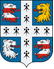 СОВЕТ ДЕПУТАТОВМУНИЦИПАЛЬНОГО ОБРАЗОВАНИЯ НИЗИНСКОЕ СЕЛЬСКОЕ ПОСЕЛЕНИЕМУНИЦИПАЛЬНОГО ОБРАЗОВАНИЯ ЛОМОНОСОВСКИЙ МУНИЦИПАЛЬНЫЙ РАЙОНЛЕНИНГРАДСКОЙ ОБЛАСТИ(четвертый созыв)РЕШЕНИЕот 17 декабря 2020г.                                                                                                                    № 68О предоставлении местной администрации разрешения На предоставление в безвозмездное срочное пользованиеземельных участков с кадастровыми номерами 47:14:0303009:41, 47:14:0303009:71,        47:14:0303009:72.     В соответствии с положениями федерального закона от 06.10.2003г. №131-ФЗ «Об общих принципах организации местного самоуправления в Российской Федерации» (с изменениями), Устава МО Низинское сельское поселение,  заслушав выступление  главы местной администрации Е. В. Клухиной и предложение профильной комиссии Совета депутатов, Совет депутатов муниципального образования Низинское сельское поселение решил: В целях организации временной разворотной площадки для автобусного маршрута №360 в деревне Низино разрешить  местной администрации МО Низинское сельское поселение, при условии обращения в адрес местной администрации ГКУ «Ленавтодор», предоставить в безвозмездное срочное пользование трех земельных участков с кадастровыми номерами 47:14:0303009:41, 47:14:0303009:71, 47:14:0303009:72 Настоящее Решение вступает в силу после опубликования в печати (обнародования на интернет-сайте МО Низинское сельское поселение). 3. Контроль за выполнением настоящего Решения возложить на главу МО Низинское сельское поселение Н. А. Дергачеву.Глава муниципального образования Низинское сельское поселение                                                                     Н. А. Дергачева 